Whole School Medium Plan – History - Academic Year 22 - 23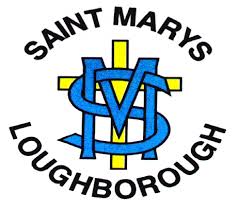 State if it is not a lead subect: but standalone/ ongoingWeek: teachers to dateAdvent 1Advent 2Lent 1Lent 2Pentecost 1 Pentecost 2EYFS1234567The Great Fire of LondonFamily Album - Changes in Living MemoryY11Where is London and what does it look like?How many years have I lived for? How have I changed over time?2What was London like in the past? (people / houses / way of life)Once there were Giants – story by Martin Waddell. How does the character change at each phase of their life?3What might life have been like then?Assessment – Vocabulary quizNotable events in children’s lifetime – put in chronological order4What happened to London during the 'Great Fire'? Why did the fire spread so quickly? Birthdays past and presentKipper’s Birthday5What did the residents of London do?How did they try to put out the fire?Toys past and present6The events in chronological order Assessment – Order dates on timelineFighting FitThe Farm ShopBuckets and SpadesY21Did my home and school always look like it does today?What is an explorer?What is a seaside and what do we know about it?2What might my area have looked like a long time ago? What equipment would you need to be an explorer?What are the names of the seaside resorts nearest to where we live?3How can we find out what our area, school and homes were like in the pastWho was Christopher Columbus and what equipment did he need?What objects tell us about seaside holidays?4What might life have been like in the past?Where did he go? A map of the world and  tour of the Santa Maria shipQueen’s Park in the summer – then and now5What was our playground like in the past?Who was Neil Armstrong? What equipment did he need?Were seaside holidays the same in the past?6What games did children play in the past?Assessment – Create key facts information booklet for Year 1 classThe voyage events in chronological orderRock and RollThere’s No Place Like HomeWhat the Romans did for usY31The last Ice Age – what was Britain like 60 000 years ago? (Similarities and differences)Assessment – Vocabulary quizWhere is our local area and what is in it?Life in Britain before the Romans: add to class timeline from previous learning: Stone Age, Iron Age, the Celts, the Romans2The wildwood and settlements after the Ice AgeWhich are natural features and what has been built buy people?Who were the Celts?3Shelter, food, transport and way of life What did our local area look like in the past at different times?Why did the Romans come to Britain?4Ancient Britain’s woodland and the first farming settlementsLooking at maps of our area from the past, what are the similarities and differences?Who was Boudica and what did she do?5Stonehenge – when was it built and how was it built? Where is it?What other sources can we use to find out about our school in the past?What were the main Roman settlements and how were these connected?6What would it be like to stand inside Stonehenge (a virtual tour)Assessment –  chronological timeline of datesVisit to Charnwood museum – what can we tell about our area in the past from the museum?How did the Romans change life in Britain and what did they do for us?The Great PlagueHuntedAncient EgyptY41Reference to Y1: what happened in the Great Fire of London?Assessment – Timeline to show chronology datesWhat is a civilisation? Ancient civilisations and their way of life2What was London like in the time before the Great Fire of London?What do you know and what would you like to know about Ancient Egypt?Where is Egypt and the River Nile?3What was the plague?How did it spread?How people of Eyam felt?How did the ancient Egyptians use the River Nile?4How did people cope with being incarcerated? How was ancient Egypt ruled and who were the pharaohs?5What were the plague pits?Assessment – Create fact file report and share with another class key factsWhat was life like for different people and groups of people?6What happened to Egyptians after they died?What were the pyramids and how were they built?Faster, Higher, Stronger (Ancient Greece)A Kingdom United (Anglo-Saxons and Scots)Inventors and Inventions (Early Islamic Civilisation)Y51Where is Greece and what was life like there?How do we know about the Ancient Greeks?Who were the Anglo-Saxons and where did they originate from?Assessment – Complete timeline to show chronologyWhere is Baghdad and what is modern day Baghdad like?2Beliefs, Myths and LegendsWhat evidence do we have that they settled in England? (place names and evidence of settlements)Baghdad in AD900. Who were the Abbasids and why were they powerful?3How did the Ancient Greeks govern their cities?The story of Beowulf (English – Legends of the British Isles)What was happening in Europe at this time?4Conquerors and Warriors (Athens v Sparta)What did Anglo-Saxon villages look like?The House of Wisdom.What was invented during this time and how have the inventions changed peoples’ lives?5The OlympiadWhat was found at Sutton Hoo. The significance of Sutton HooWhy did the Islamic Golden Age end?6Famous Ancient Greeks and their achievements. How the Ancient Greeks influenced the rest of the worldAssessment – Fact file / booklet about Anglo-Saxons and ScotsLiterature from this timeSuper SleuthViking and Anglo-Saxon struggle for the Kingdom of EnglandHeroes and VillainsViking and Anglo-Saxon struggle for the Kingdom of EnglandOh! I do like to be beside the seasideY61Time line of key events leading up to the Battle of HastingsWhat was life like during Anglo-Saxon times?When did holidays begin in Britain? Journeys people made2How was Anglo-Saxon society structured?Assessment – Vocabulary quizWhich were the first seaside resorts and why did they develop?3Who were the Vikings and why did they come to England? How did they fight? Viking invasions to 1066How did the development of the railways affect the lives of the Victorians?4Who were the Normans and why did they come to England?What were the early railways like in seaside resorts?5How did the Normans fight? The Bayeux TapestryThe Great Central Railway6Anglo-Saxons, Vikings and Normans – a summaryAssessment – Create fact file/report and share in small groupsWhat were seaside holidays like in Victorian times and how have holidays changed since this time?